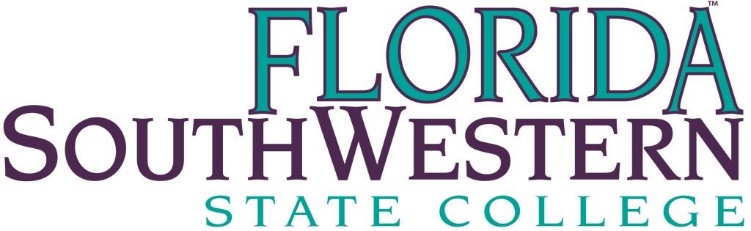 CHAPTER: Florida SouthWestern State CollegeREPORTING DATES: 1/1/2018 – 3/9/2018PRESIDENT:  Michelle WrightMEMBERSHIPCurrent members: 109Updating chapter information to include in new employee orientation packetsRequested updated list of all new employees to that chapter members can reach out to new employees about joining AFCACTIVITIES (Including Meetings)Meetings every third Thursday of the month: 1/18/18, 2/15/18, 3/15/18Gathering AFC members to volunteer for FSW commencement to follow with a dinner socialFundraisersNone for this periodOtherCompleting travel authorizations for travel to Region IV spring conference on 4/27/2018.  Members planning to attend: 4Completing travel authorizations for travel to Student Development Conference & Communications & Marketing Commission 5/15-5/17/18.  Members planning to attend: confirmed 7